Título del artículo en su idioma originalTítulo del artículo en españolTítulo del artículo en inglésNombres y apellidos del primer autor correo_electrónico@correo.com Estudios de pregrado y posgradoCargoUniversidad, ciudad, paísORCID IDNombres y apellidos del segundo autor correo_electrónico@correo.com Estudios de pregrado y posgradoCargoUniversidad, ciudad, paísORCID IDResumenEl resumen es una breve presentación del manuscrito con la que se busca despertar en los lectores el interés por el artículo y les permite identificar su contenido básico y su relevancia. Asimismo, el resumen, como las palabras clave, facilita la identificación del documento en bases de datos científicas, por lo tanto, es importante que en él el autor dé cuenta, clara y brevemente, de los objetivos del estudio, la metodología usada, los principales hallazgos o resultados y las conclusiones. Este apartado no debe superar las 250 palabras, no debe incluir citas bibliográficas, tablas ni figuras, tampoco debe aportar información que no esté dentro del cuerpo del texto y se redacta en tercera persona, en un solo párrafo. Finalmente, es necesario que todas las palabras clave del artículo estén presentes dentro del resumen, tal como aparecen en el apartado «Palabras clave». Respecto a estas, deben relacionarse entre cuatro y diez frases cortas o términos que reflejen claramente la temática del artículo, separadas por comas y en letra cursiva. Tanto el resumen como las palabras clave deben estar en el idioma original en que fue escrito el artículo, en español y en inglés.Palabras clave: Palabra 1, palabra 2, palabra 3, palabra 4, palabra 5, etc.AbstractEn esta sección va el resumen del artículo traducido a la lengua inglesa.Keywords: En esta sección van las palabras clave del artículo traducidas a la lengua inglesa.Esta sección corresponde a la introducción del artículo. Como se consigna en las normas APA, no se escribe el título «Introducción», pues su ubicación y la información contenida en ella permiten que se le identifique sin la necesidad de un título.  Aquí se indica la importancia del artículo y su propósito. En la introducción es importante señalar los antecedentes del estudio, es decir, mencionar trabajos anteriores, o hechos de los cuales se deriva el problema, cuyo planteamiento debe estar desarrollado también en este apartado. De igual forma, debe hacerse referencia a la hipótesis u objetivo del trabajo y a cómo está organizado el debate.Desarrollo de los temas del artículoDespués de la introducción, el autor es libre de organizar los temas de su artículo como lo considere. Dependiendo del tipo de manuscrito, se hará necesario incluir secciones tales como metodología (cómo se llevó a cabo la investigación, descripción explícita del método y de las técnicas de análisis empleados), resultados (hallazgos de la investigación, estos deben responder al objetivo o pregunta de investigación y deben ser coherentes con el desarrollo del artículo) y discusión (explicación de los resultados del estudio y se comparación de estos con los de otros estudios).A continuación, se encuentran las indicaciones técnicas (obligatorias) sobre la presentación del manuscrito y de elementos como tablas y figuras. Además, se presenta información a seguir sobre los niveles de titulación y sobre citación según las normas APA séptima edición. (Es responsabilidad de cada autor asegurarse de que su manuscrito cumpla con las indicaciones presentadas y, en caso de ser necesario, consultar información adicional sobre las normas APA que aquí no sea mencionada).Presentación del manuscritoLas márgenes del documento son 3,0 cm para cada ladoEl tipo de fuente para todo el documento es Times New RomanEl tamaño de fuente para el documento es de 12 pts. con algunas excepciones que se mencionarán en los apartados respectivosA partir del primer párrafo de la introducción, debe aplicarse sangría de 1,0 cm. en la primera líneaEl cuerpo del artículo debe ir justificadoLas secciones del artículo no van numeradasLas páginas del artículo no van numeradasLa figura de las viñetas debe ser un punto negro con sangría 1,0 cm.La figura de las subviñetas debe ser un punto vacío con sangría 2,0 cm.El interlineado para todo el documento es de 1,0 excepto en la lista de referenciasTítulo del artículoEl tamaño de fuente para el título del artículo en su idioma original es de 16 pts.El tamaño de fuente para el título del artículo en español e inglés es de 14 pts.Debe dejarse un espacio entre párrafosSe deben usar comillas dobles angulares / españolas («…»). Si hay comillas al interior de una cita entrecomillada, se usan las comillas altas / inglesas (“…”)Sangría de 2,54 cm. para citas de 40 palabras o más Sangría francesa para referencias 1,27 cm.Tablas y figurasTodas las tablas y figuras del documento deben mencionarse en el texto, explicándole al lector, de forma breve y general, qué encontrará cuando se remita a ellas. Deben mencionarse tal como aparecen en el título de las mismas. Por ejemplo, si la ilustración tiene como título Figura 1, el autor debe usar «Figura 1» en el texto, no se usan expresiones como «en la siguiente tabla» o «en la tabla de la página 3». Tanto tablas como figuras van centradas en el documento.Presentación de tablas. El formato de presentación de tablas se basa en los lineamientos del Manual APA séptima edición:La tabla debe estar organizada en 3 líneas horizontales. Cada columna debe tener en la parte superior un título que describa los datosSe agrega una nota en la parte inferior si se desea agregar información sobre la tablaSi la tabla no es de autoría propia, debe agregarse la referencia en la nota, así:Adaptado/Tomado de “A Dimensional Model of Personality Disorder,” por J.L. Tackett, A. L. Silberschmidt, 2008, Journal of Abnormal Psychology, 177, p. 457. Si la tabla es de autoría propia, indicarlo en la nota así:Fuente: elaboración propiaTabla 1 Título de la tablaNota. Explicación de información importante y declaración de autoría.Presentación de figuras. Se consideran figuras los gráficos, diagramas, dibujos y fotografías. El formato de presentación de figuras se basa en los lineamientos del Manual APA séptima edición:Figura 1 (2, 3…) en negrita arriba de la figura. Times New Roman, 10Título en Times New Roman, 10, cursiva debajo del número de la figura. Debe ser corto, simple y descriptivo.Nota aclaratoria debajo de la figura si es necesario, Times New Roman, 10. Si la figura no es de autoría propia, debe agregarse la referencia en la nota, así:Adaptado/Tomado de “A Dimensional Model of Personality Disorder,” por J.L. Tackett, A. L. Silberschmidt, 2008, Journal of Abnormal Psychology, 177, p. 457. Si la figura es de autoría propia, indicarlo en la nota así:Fuente: elaboración propiaFigura 1 Título de la figura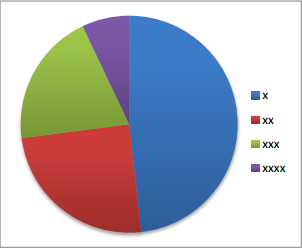 Nota: Explicación de información importante y declaración de autoría..Niveles de titulaciónNivel 1Los títulos de primer nivel van centrados, en negrita y en tamaño 14. Debe dejarse un espacio entre el título y el párrafo anterior y siguiente. Ningún título (de ningún nivel) se escribe con mayúscula sostenida.Nivel 2Los títulos de segundo nivel van alineados a la izquierda, en negrita y en tamaño 12. Debe dejarse un espacio entre el título y el párrafo anterior y siguiente.Nivel 3. Los títulos de tercer nivel deben llevar sangría de 1,0 cm. Se escriben en negrita, tamaño 12 y van seguidos de punto; el texto se empieza inmediatamente después del punto.Nivel 4. Los títulos de cuarto nivel deben llevar sangría de 1,0 cm. Se escriben en negrita, cursiva, tamaño 12 y van seguidos de punto; el texto se empieza inmediatamente después del punto.Nivel 5. Los títulos de quinto nivel deben llevar sangría de 1,0 cm. Se escriben en cursiva, tamaño 12 y van seguidos de punto; el texto se empieza inmediatamente después del punto.Citación según normas APACitas directas. Las citas textuales reproducen al pie de la letra información tomada de fuentes externas. Dichas citas deben contener el apellido del autor o autores, año de publicación y número de página; en caso de que el documento no cuente con numeración de páginas, debe indicarse el número del párrafo (para esto use la abreviatura «párr.»).Menos de 40 palabras. Cuando la cita textual tiene menos de 40 palabras, debe ir dentro del párrafo, entre comillas y en letra redonda, así:Texto previo a la cita en el mismo párrafo. Como afirman González et al. (2013) «texto citado tal cual está en la fuente original» (p. 135). Continuación del párrafo.Texto previo a la cita en el mismo párrafo. «Texto citado tal cual está en la fuente original» (González et al., p. 135). Continuación del párrafo.De 40 palabras o más. Las citas textuales de más de 40 palabras van en un bloque independiente con sangría izquierda de 2,54 cm., en letra redonda y sin comillas, así:Se escribe la información previa a la cita textual y se indican el autor y año de publicación. Silva (2012) afirma queEn este bloque independiente se escribe la cita completa (de más de 40 palabras) tal como aparece en el documento de donde se está tomando la información. En caso de querer agregar información que no pertenezca a la cita, se hace entre corchetes [información adicional o aclaratoria]. La sangría se aplica a todo el párrafo (pp. 57-58).Se escribe la información previa a la cita textual.En este bloque independiente se escribe la cita completa (de más de 40 palabras) tal como aparece en el documento de donde se está tomando la información. En caso de querer agregar información que no pertenezca a la cita, se hace entre corchetes [información adicional o aclaratoria]. La sangría se aplica a todo el párrafo (Silva, 2012, pp. 57-58).Citas indirectas. Estas citas se refieren a ideas de otros autores, pero en palabras propias del escritor. Para este tipo de citas se requieren el apellido del autor y el año de publicación del documento citado y van siempre dentro del párrafo, así:Según García (2010), seguido de la información parafraseada.Se escribe la información parafraseada seguida de la cita entre paréntesis (García, 2010).Citación de trabajos de dos o más autores. En trabajos de dos autores, los apellidos de estos se separan con «y» y se debe indicar el apellido de los dos en todas las citas: Gutiérrez y Rodríguez (2015) o (Gutiérrez y Rodríguez, 2015).Cuando un trabajo tiene tres o más autores, se menciona el apellido del primero y se agrega la partícula «et al.» desde la primera cita: Hernández et al. (2008) o (Hernández et al., 2008)Citación de varios trabajos en un mismo paréntesis. Al citar varios trabajos de autores diferentes ordénelos alfabéticamente y separe cada trabajo con punto y coma, así: (González, 2005; Pérez et al., 2000; Rodríguez y Gómez, 2016).Para citar varios trabajos de los mismos autores con diferentes fechas de publicación dentro del mismo paréntesis, escriba los apellidos de los autores seguidos por coma y los años de publicación en orden cronológico separados por comas, así: (Rodríguez y Gómez, 2000, 2016).Si en el mismo paréntesis se van a citar varios trabajos del mismo autor o mismo grupo de autores que coinciden en el año de publicación, se debe identificar cada trabajo con los sufijos a, b, c, d, etc., así: (Pérez y Martínez, 2003a, 2003b, 2003c).Sobre las notas a pie de página. Estas notas no se usan para referenciar trabajos citados en el cuerpo del artículo, todas las referencias van al final del artículo en la sección «Referencias». En las notas a pie de página se proporciona información adicional sobre el contenido del texto y/o sobre el estatus de permisos de derechos de autor (copyright) de contenidos tomados de fuentes externas.ConclusionesEste apartado consigna la síntesis de los elementos más relevantes del estudio, la cual debe ser coherente con lo dicho en el resto del documento. Adicionalmente, este es el lugar para sugerir futuras investigaciones sobre el tema tratado.ReferenciasLa lista de referencias debe estar organizada alfabéticamente, va con interlineado doble y sangría francesa de 1,27 cm. Es obligatorio que todos los links de documentos en línea estén activos y que todas las fuentes citadas dentro del cuerpo del artículo estén referenciadas en esta lista y viceversa. Debe incluirse el identificador DOI en todas las fuentes que cuenten con este. Para verificar si sus fuentes tienen dicho identificador, recomendamos usar el siguiente enlace: https://doi.crossref.org/simpleTextQuery.A continuación, se encuentran algunos modelos para referenciar diferentes tipos de documentos:Apellido del primer autor, Iniciales de los nombres. y Apellido del segundo autor, Iniciales de los nombres. (año). Título del libro o del trabajo en cursiva (número de edición si aplica). Editorial.Apellido del primer autor, Iniciales de los nombres. y Apellido del segundo autor, Iniciales de los nombres. (Año). Título del capítulo en Apellido del editor (Ed.), Título del libro en cursiva (xx ed., Vol. xx, pp. xx-xxx). Editorial.Apellido del autor, Iniciales de los nombres. (Año). Título del artículo. Nombre de la publicación periódica, volumen(número), xx-xxx.Apellido del autor, Iniciales de los nombres. (Año). Título del artículo. Título de la publicación periódica en cursiva, volumen(número), xx-xxx. http://linkdelartículo.Apellido del autor, Iniciales de los nombres. (Año). Título del artículo. Nombre de la publicación periódica, volumen(número), xx-xxx. http://enlacedoidelartículoAutor. (Fecha última actualización). Título del trabajo en cursiva. Nombre del sitio web. http://xxxxxxDATO 1DATO 2DATO 3TÍTULO FILA 1xxxxxxxxxTÍTULO FILA 2xxxxxxxxxTÍTULO FILA 3xxxxxxxxxTÍTULO FILA 4xxxxxxxxx